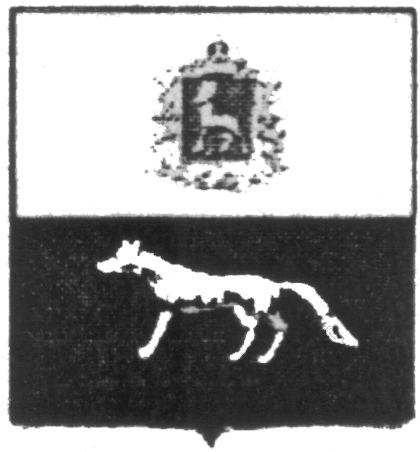 П О С Т А Н О В Л Е Н И Е       От 18.07.2019г. №28О внесении изменений в Приложение к постановлению администрации сельского поселения Воротнее муниципального района Сергиевский № 44 от 29.12.2018г. «Об утверждении муниципальной программы «Реконструкция, ремонт и укрепление материально-технической базы учреждений сельского поселения Воротнее муниципального района Сергиевский» на 2019-2021гг.В соответствии с Федеральным законом от 06.10.2003 № 131-ФЗ «Об общих принципах организации местного самоуправления в Российской Федерации» и Уставом сельского поселения Воротнее, в целях уточнения объемов финансирования проводимых программных мероприятий, Администрация сельского поселения Воротнее муниципального района Сергиевский  ПОСТАНОВЛЯЕТ:        1.Внести изменения в Приложение к постановлению Администрации сельского поселения Воротнее муниципального района Сергиевский № 44  от  29.12.2018г. «Об утверждении муниципальной программы «Реконструкция, ремонт и укрепление материально-технической базы учреждений сельского поселения Воротнее муниципального района Сергиевский» на 2019-2021гг. (далее - Программа) следующего содержания:    1.1. В Паспорте Программы позицию «Объемы и источники финансирования программных мероприятий» изложить в следующей редакции:     Объем   финансирования, необходимый для реализации  мероприятий  Программы составит 104,31379 тыс. рублей, в том числе по годам:2019 год – 104,31379 тыс. руб.,2020 год – 0,00 тыс. руб.,2021 год – 0,00 тыс. руб.        1.2. Раздел Программы 4 «Перечень программных мероприятий» изложить в следующей редакции:           1.3.В разделе программы 5 «Обоснование ресурсного обеспечения Программы» изложить в следующей редакции:  Объем   финансирования, необходимый для реализации  мероприятий  Программы  составит  104,31379 тыс. рублей, в том числе по годам:	- на 2019 год – 104,31379 тыс. рублей;	- на 2020 год – 0,00 тыс. рублей;	- на 2021 год – 0,00 тыс. рублей         2.Опубликовать настоящее Постановление в газете «Сергиевский вестник».         3.Настоящее Постановление вступает в силу со дня его официального опубликования.	Глава сельского поселения Воротнее муниципального района Сергиевский                                    Сидельников А.И.№ п/пНаименование мероприятияПланируемый объем финансирования, тыс. рублейПланируемый объем финансирования, тыс. рублейПланируемый объем финансирования, тыс. рублейИсполнитель мероприятия№ п/пНаименование мероприятия201920202021Исполнитель мероприятия1Техническое обслуживание газового оборудования перед началом отопительного сезона0,000,000,00 Администрация сельского поселения Воротнее2Техническое обслуживание инженерных коммуникаций (поселения с центральным отоплением)62,220000,000,00Администрация сельского поселения Воротнее3Ремонт и укрепление материально-технической базы учреждений0,000,000,00Администрация сельского поселения Воротнее4Прочие мероприятия39,093790,000,00Администрация сельского поселения ВоротнееВсего:104,313790,000,00Администрация сельского поселения Воротнее 